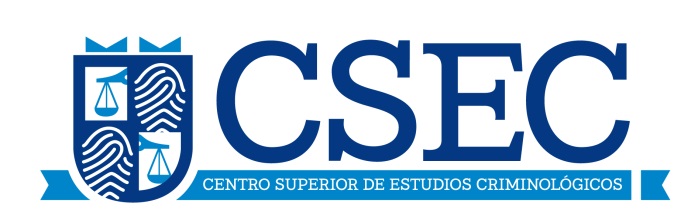 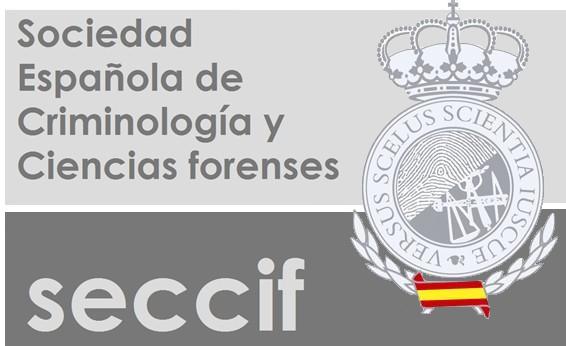 BOLETÍN DE INSCRIPCIÓN CURSO LAS DROGAS Y SU INFLUENCIA EN LA SEGURIDAD VIAL(NOVIEMBRE 2021)Nombre y apellidos: DNI: Dirección: CP, localidad, población, país: Teléfono/s: Correo electrónico: Recuerde enviar este boletín a la sede de SECCIF: Plaza del Viejo coso, número 7 - local 5   47003 Valladolid o a la dirección de correo electrónico info@csec-formacion.es, junto con el resguardo de haber realizado el ingreso del importe de matrícula. 